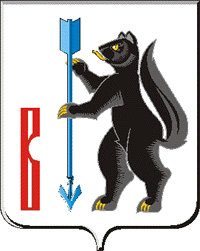 РОССИЙСКАЯ ФЕДЕРАЦИЯСВЕРДЛОВСКАЯ ОБЛАСТЬДУМА ГОРОДСКОГО ОКРУГА ВЕРХОТУРСКИЙРЕШЕНИЕот «14» октября  2020 г. №48г. ВерхотурьеРассмотрев заключение комиссии по подготовке проекта правил землепользования и застройки  городского округа Верхотурский  от 21.09.2020 г., протокол публичных слушаний от 04.09.2020 г., руководствуясь ст.28 Федерального закона от 06.10.2003г. № 131-ФЗ «Об общих принципах организации местного самоуправления в Российской Федерации», статьями 31,32,33 Градостроительного кодекса Российской Федерации, статьей 21 Устава городского округа Верхотурский, Дума городского округа ВерхотурскийРЕШИЛА:1. Внести  в Правила землепользования и застройки городского округа Верхотурский, утвержденных Решением Думы городского округа Верхотурский от 07.07.2010 г. № 39 (в редакции решения от 27.11.2013 г. № 66, от 13.07.2016 г. № 40, от 08.02.2017 г. № 2, от 22.03.2017 г. №13, от 22.03.2017 г. №14, от 06.12.2017 г. №69, от 09.06.2018 № 27, от 25.07.2018 г. № 33, от 24.10.2018 г. №55, от 19.07.2019г. № 30, от 03.10.2019 г. № 13, 12.12.2019 г. № 32, от 05.02.2020 г. № 2, от 05.08.2020 г. №40) изменения в части:изменения части границы территориальной зоны объектов административно-делового, социального и культурно-бытового назначения (индекс О-1) и отнесения  земельного участка по адресу: Свердловская область, городской округ Верхотурский,  поселок Калачик, улица Центральная, 36 «А» к зоне  застройки индивидуальными жилыми домами (индекс «Ж-1»);	изменения части границы территорий озеленения общего пользования (индекс «ТОП-2») и отнесения  к зоне объектов отдыха, туризма, физкультуры и спорта (индекс  Р-2), в городе Верхотурье, Свердловской области;изменения части границы территории общего пользования (улицы, дороги, площади) (индекс ТОП-1) и отнесения к зоне рекреационно-ландшафтных территорий (индекс Р-1), в населенном пункте село Прокопьевская Салда городского округа Верхотурский.2. Утвердить графическое изображение фрагмента карты градостроительного зонирования городского округа Верхотурский с учетом изменений, внесенных  пунктом 1 настоящего решения (Приложение).3. Настоящее Решение вступает в силу со дня его официального опубликования.4. Опубликовать настоящее Решение в  информационном бюллетене «Верхотурская неделя» и официальном сайте городского округа Верхотурский.5. Контроль за исполнением настоящего Решения возложить на комиссию по жилищно-коммунальному хозяйству, природопользованию, благоустройству и развитию территории муниципального образования Думы городского округа Верхотурский.            И.о Главы   городского округа Верхотурский	  Л.Ю. Литовских                 ПредседательДумы городского округа Верхотурский	И.А. КомарницкийО внесении изменений в Правила землепользования и застройки    городского округа Верхотурский, утвержденные Решением Думы городского округа Верхотурский от 07.07.2010 г. № 39 «Об утверждении Правил землепользования и застройки городского округа Верхотурский»